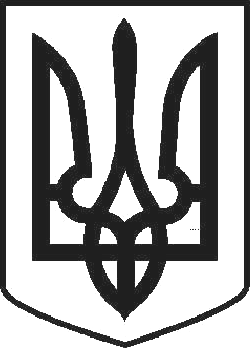 УКРАЇНАЧОРТКІВСЬКА МІСЬКА РАДА СОРОКОВА СЕСІЯ СЬОМОГО СКЛИКАННЯРІШЕННЯвід  21 червня 2018 року	№1105 м. ЧортківПро затвердження ставки збору за місцядля паркування транспортних засобів на 2019 рікЗ метою забезпечення збалансованості бюджетних надходжень, відповідно до статей 140, 143, 144 Конституції України, ст. 8 п. 8.3.,ст. 10 п. 10.2.2.,ст. 12 п. 12.3,ст. 268- 1 Податкового кодексу України та керуючись пп. 24 п. 1 ст. 26 Закону України «Про місцеве самоврядування в Україні», міська радаВИРІШИЛА:Затвердити ставку збору за кожен день провадження діяльності із забезпечення паркування транспортних засобів у гривнях за 1 квадратний метр площі земельної ділянки, відведеної для організації та провадження такої діяльності (Додаток №1) в розмірі 0,04% мінімальної заробітної плати, встановленої на 01 січня податкового року.Затвердити Положення про збір за місця для паркування транспортних засобів ( Додаток № 2 )Дане рішення набуває чинності з 01 січня 2019 року.Вважати таким, що втратило чинність рішення міської ради від 06 липня 2017 «Про встановлення ставок місцевих податків і зборів на 2018 рік» з 01.01.2019 року.Оприлюднити дане рішення на офіційному сайті міської ради. 6.Копію рішення направити в Чортківську ОДПІ, відділ економічногорозвитку, інвестицій та комунальної власності та фінансове управління міської ради.7.Контроль за виконанням рішення покласти на заступника міського голови з питань діяльності виконавчих органів міської ради Тимофія Р.М. та постійну комісію міської ради з бюджетно - фінансових, економічних питань, комунального майна та інвестицій.Міський голова	Володимир Шматько